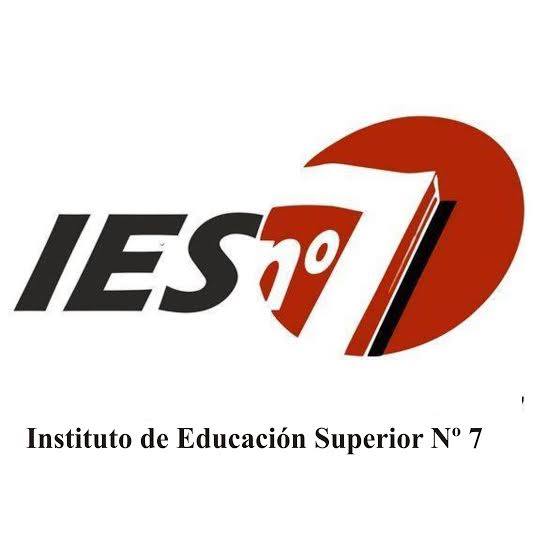 PROGRAMA  DE EXAMENCARRERA: Profesorado de Educación Superior en Ciencias de la Educación. UNIDAD CURRICULAR: Organización y Administración del Sistema Educativo Argentino.AÑO: TerceroPROFESORA: Medei, María LauraAÑO LECTIVO: 2019OBJETIVOSConstruir  marcos conceptuales y metodológicos básicos de la Administración y de la Organización de la Educación con perspectiva tanto histórica - política como comparada Relacionar los procesos que se fueron dando a lo largo de la historia  con la organización y administración en general y la escolar en particular.Analizar críticamente cómo inciden en las escuelas las nuevas hegemonías políticas y la confrontación de paradigmas en materia de administración.Generar condiciones para la reflexión sobre las implicancias ético – político y pedagógicas que plantean estas posturas.Analizar y debatir las diferentes posturas teóricas y fundamentos epistemológicos respecto a la escuela como institución y organización social.Establecer relaciones con los espacios curriculares que por su temática otorgan mayor sentido a la organización y a la administración escolar.Desarrollar las capacidades profesionales derivadas de las incumbencias respectivas para intervenir de manera pertinente en procesos e instancias de planificación, organización, dirección, evaluación, supervisión, asesoramiento, registro e investigación de los sistemas educativos y de las instituciones educativas de todos los niveles de educación.		CONTENIDOSUNIDAD  I: Organización y administraciónLas organizaciones. Origen. Elementos. Clasificación. Propósitos. Las instituciones y su relación con las organizaciones. Instituido e Instituyente. Conflictos, tipos de conflictos. Roles en las organizaciones.Enfoques epistemológicos y metodológicos: el enfoque científico racional-interpretativo-simbólico y el enfoque socio-crítico.Evolución del pensamiento organizacional. Las organizaciones administrativas: su estudio desde la perspectiva burocrática. Estructura horizontal y vertical: especialización funcional y división jerárquica. Autoridad, responsabilidad y delegación. Teorías administrativas y su influencia en el campo educativo: evolución y estado actual.Modernidad y Postmodernidad a nivel social. Modernidad y Postmodernidad a nivel de las organizaciones. Algunos modelos interpretativos de las organizaciones. Aproximaciones a su comprensión.Estado, Naciones y Educación. La sistematización de las instituciones educativas y la consolidación de los estados nacionales. Orígenes de los estados nacionales modernos.Las estructuras administrativas del macro sistema. Los cambios a partir de la LFE y la LEN. Marcos legales, nuevas regulaciones e intervención en las jurisdicciones.UNIDAD II: Marco socio político en las que están insertas las organizaciones.La educación como sistema nacional. Atributos distintivos de los sistemas educativos modernos: formalización, universalidad, temporalidad, monopolio del saber socialmente relevante.Constitución del Sistema educativo Argentino. La Función política de la Educación. El Estado Oligárquico Liberal: organización y administración del sistema educativo argentino.Génesis y dinámica de los sistemas nacionales de educación: centralización y descentralización en la consolidación del sistema educativo argentinoEl  Estado Interventor: educación, productividad y equidad. Organización y administración del sistema. Crisis  y reforma del Estado BenefactorEstado, mercado y escuela. Neoliberalismo: Origen, concepción teórica y política.La agenda educativa del neoliberalismo en América Latina. Impacto en la organización y administración del sistema educativo argentino. Sistema Educativo Actual: reformas, dilemas y debates: nuevo rol del Estado.UNIDAD III: La escuela como objeto de estudio.Institución y organización.  Identidad de las organizaciones. Dimensiones de la organización. La escuela como organización. Peculiaridades. La estructura de la organización escolar. Componentes, roles, flujos y procesos. Análisis organizacional de la escuela: diferentes perspectivas. La problemática del cambio.Pautas para el análisis de la escuela en su complejidad y multidimensionalidad. La historia institucional. Criterios para el análisis institucional desde la perspectiva histórico-cultural de la organización. Nuevas perspectivas de abordaje del sistema escolar; su organización y  administración.  La micropolítica en la escuela. CRONOGRAMA: Primer cuatrimestre: Unidad 1 y 2.Segundo cuatrimestre: Unidad 3 y 4.EVALUACIÓNPara poder cursar la materia Organización y Administración del Sistema Educativo, deberán cumplir con las correlatividades establecidas a continuación:CRITERIOSComprensión de los contenidos.Manejo de vocabulario específico. Posibilidad de conceptualizar y establecer relaciones.Contextualización de los contenidos teóricos en la práctica educativa.La planificación, propia de la cátedra, se adecua al programa de examen, el cual debe ser presentado ante cada instancia de examen. BIBLIOGRAFÍAANGRISANI Rubén, MEDINA C, RUBBO Mirta: Teoría de las organizaciones. A y L editores, Tercera edición: Buenos Aires. APUNTES DE LA CÁTEDRA: Dominio de la organización. BALL, Stephen (1989): La micropolítica de la Escuela. Paidós/MEC. Barcelona.BRÍGIDO, Ana María (2016): El Sistema Educativo Argentino a comienzos del siglo XX: elementos teóricos,  metodológicos y empíricos para su análisis. Ediciones BrujasBRÍGIDO, Ana María: Configuración actual del Sistema Educativo argentino y situación de la educación en las provincias. CENTRO NACIONAL DE INFORMACIÓN DOCUMENTAL EDUCATIVA. Ministerio de Educación, Ciencia y Tecnología (2003) Descentralización y Estrategias en Educación, Caso Argentino. ETKIN, Jorge,SCHVARSTEIN,Leonardo Identidad de las organizaciones. Invariancia y cambio, Cap. I. II, III, IV, V. Paidós. B. Aires.GENTILI Pablo, (1996):Mentiras que parecen verdaderas: argumentos neoliberales sobre la crisis educativa: argumentos neoliberales sobre la crisis educativa. Universidad do estado de Río de Janeiro. Brasil.GENTILI, P Y SADER, E. La Trama del Neoliberalismo: mercado, crisis y exclusión   social. EUDEBA MUÑOZ SEDANO, A y PÉREZ, M.R. (1989)Modelos deOrganización escolar. Edit. Cincel. Madrid.SCHVARSTEIN: Organizaciones e Instituciones: Instituido, Instituyente, Conflictos, Roles, Grupo sujeto, Grupo objeto. TENTI  FANFANI, E. (2000): La Escuela Vacía.  UNICEF-LOSADA.          Universidad Virtual de Quilmes: La escuela como organización.          ZANOTTI, Jorge y LASSERRE Luis: Política educacional. S. A. editores, segunda edición.Profesora .en Ciencias de la Educación,  María Laura MedeiPARA CURSARREGULARIZADAOrganización y Administración del Sistema EducativoPolítica, Economía y EducaciónPsicología Social Didáctica y Teoría del Currículum.PARA RENDIRAPROBADA Organización y Administración del Sistema EducativoPolítica, Economía y EducaciónPsicología Social Didáctica y Teoría del Currículum.